   Инструкция настройки инкубатора ТЖУ с терморегулятором XM-18S.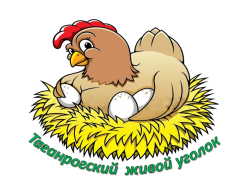           Быстрые настройки: Нажмите клавишу 1SET.Терморегулятор перейдет в режим установки температуры. Клавишами 2 и 3 задайте температуру. Клавишей 1SET подтвердите операцию. Терморегулятор перейдет в режим установки влажности. Клавишами 2 и 3 задайте нужную Вам влажность. Клавишей  1SET подтвердите настройку.                          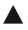 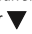         Для входа в меню установки параметров микроклимата внутри инкубатора нажмите и удерживайте клавиши 1SET и 2 одновременно. У вас высветится на нижних дисплеях показания параметра и его код. Клавишами 2 и 3 установите требуемое значение параметра. Затем подтвердите установку нажатием клавиши 1SET.Система компьютера запомнит текущий параметр и перейдет в режим установки следующего.После установки всех параметров, нажмите клавишу 1SET.                                                                                                                                                                                                      Для входа в меню установки вспомогательных параметров инкубации нажмите и удерживайте клавишу 1SET и 3 одновременно. У вас высветится на нижних дисплеях показания параметра и его код. Клавишами 2 и 3 установите требуемое значение параметра. Затем подтвердите установку параметра нажатием клавиши 1SET. Система компьютера запомнит текущий параметр и перейдет в режим установки следующего. После установки всех параметров нажмите клавишу 1SET.Клавишей 4Mode кратким нажатием вы можете выбрать отображение на нижнем дисплее количество дней или заданной температуры и влажности.Длинным нажатием на клавишу 4Mode вы можете выбрать нужный режим инкубации курица, утка, гусь, голубь. Все эти режимы уже прописаны программой микрокомпьютера и поменять их нельзя. В режиме пользователь, вы можете менять температуру и влажность нужную вам.                                                                                                                                                                               Примечание:                                                                                                                                                                              1.   Для того, чтоб вернуть микрокомпьютер к заводским настройкам, нажмите клавишу 2 и 3 и удерживайте более 3 секунд. Очень важно: Вы купили инкубатор полностью адаптированным, отрегулированным и откалиброванным под данную модель инкубатора. Если вы не понимаете для чего сбрасывать на заводские настройки весь микрокомпьютер, то лучше этого не делать.Помните: Если вы сбросили микрокомпьютер на заводские настройки, то вам понадобятся дополнительные измерительные приборы для точной калибровки микрокомпьютера по температуре и влажности.   2.   Для отключения сигнала тревоги, нажмите клавишу 3.                                                                                3.   Для переворота лотков в нужное для вас время и нужное положения, нажмите клавишу 2, до момента нужного для вас положения лотков. Повторным нажатием клавиши 2лотки остановятся.Сайт  www.bumzoo.ru    Моб. 8-951-539-88-71    E-mail   post@bumzoo.ru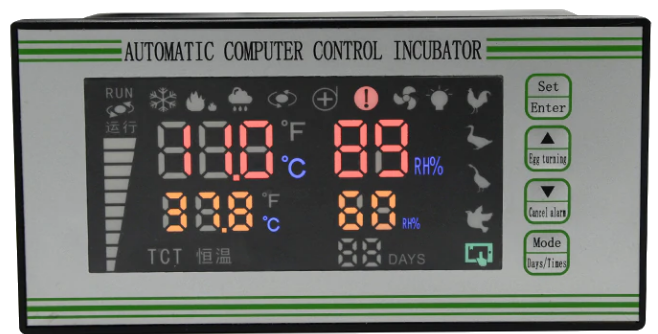 №       Параметры работы инкубационной системы  ТЖУКод параметраПараметр    установки1Звуковая сигнализация высокой температурыP10-99.9 C2Включение системы охлажденияP20-99.9 C3Выключение главного и вспомогательного нагревателяP30-99.9 C4Включение главного нагревателяP40-99.9 C5Включение вспомогательного нагревателяP50-99.9 C6Звуковая сигнализация низкой температурыP60-99.9 C7Звуковая сигнализация высокой влажностиH10-99 %8Выключение системы увлажненияH20-99 %9Включение системы увлажненияH30-99 %10Звуковая сигнализация низкой влажностиH40-99 %№Параметры работы инкубационной системы ТЖУКод параметраПараметр    установки1Период включения переворота лотковF10-999 минут2Время переворота лотковF20-999 секунд3Период включения вентилятора воздухообменаF30-999 минут4Время работы вентилятора воздухообменаF40-999 секунд5Калибровка датчика температурыF5Клавиша 2 и 36Калибровка датчика влажностиF6Клавиша 2 и 37Количество переворотов лотковF7Показывает текущее значение8Дни инкубацииF81-99 дней